This workforce solution was funded by a grant awarded by the U.S. Department of Labor's Employment and Training Administration. The solution was created by the grantee and does not necessarily reflect the official position of the U.S. Department of Labor. The Department of Labor makes no guarantees, warranties, or assurances of any kind, express or implied, with respect to such information, including any information on linked sites and including, but not limited to, accuracy of the information or its completeness, timeliness, usefulness, adequacy, continued availability, or ownership.  This work is licensed under a Creative Commons 3.0 License http://creativecommons.org/licenses/by/3.0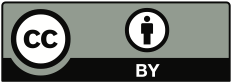 EXERCISE 13:  PROPER NOUNSDIRECTIONS:  Do the following to these sentencesUnderline the verb twice.Underline the simple subject once.Write Noun over each noun, including the simple subject.Note:  The simple subject is a noun, and there may be other nouns in the sentence in  addition to the simple subject. Each sentence contains at least one proper noun.A   few   students   at   the   college   commute   from   Eureka   SpringsThe   wife   of   the   math   instructor   is   an   assistant   in   the   Learning   Commons.In   the   Ozarks   the   fruit   on   peach   trees   often   freezes   in   late   winter.Jane   bought   a   new   dress   for   the   wedding   on   Saturday.On  Highway  65B  the  students   drove   past   the   college   and   down   Harrison  Hill.The   student   across   the   table   once   lived   among   Native   Americans   in Kansas.During   spring   break   a   group   of   college   students   traveled   to   San   Antonio.Mr.   Wheaton   taught   business   courses   at   the   college   for   many   years.The   Staffords   stayed   in   the   Bahamas   for   ten   days.Mrs.   Doyle   visited   her   daughter   in   Chicago   over   Christmas.